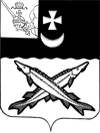    Заключениена проект  решения    Совета Куностьского сельского поселения о внесении изменений в решение Совета Куностьского сельского поселения от 24.12.2019 № 42 «О бюджете Куностьского сельского  поселения  на 2020 год и плановый период 2021 и 2022 годов»                                                                                   от 17 июня  2020 года        Экспертиза проекта решения проведена на основании  п.11 статьи 12 Положения о контрольно-счетной комиссии района, утвержденного решением Представительного Собрания района от 27.02.2008  № 50 (с учетом внесенных изменений и дополнений),  пункта 4 плана работы контрольно-счетной комиссии района на 2020 год.      Сроки проведения экспертизы:      16 – 17 июня 2020 годаВ результате экспертизы установлено:         1.  Проектом решения предлагается утвердить основные характеристики бюджета поселения на 2020 год:         - общий объем доходов в сумме 8846,0 тыс. руб., что больше ранее утвержденного на 7,9 тыс. руб.;         - общий объем расходов в сумме 9053,0 тыс. руб., что больше ранее утвержденного объема расходов на 7,9 тыс. руб.;         - дефицит бюджета поселения предусмотрен  в сумме 207,0 тыс. руб.  или 5,8% от общего объема доходов без учета объема безвозмездных поступлений и поступлений налоговых доходов по дополнительным нормативам отчислений (за счет входящего остатка собственных доходов на начало года).          2. Приложение 1 «Источники внутреннего финансирования дефицита бюджета поселения на 2020 год и плановый период 2021 и 2022 годов» предлагается изложить в новой редакции.Предусмотрено изменение остатков  средств на счетах по учету средств  бюджета поселения, дефицит в размере 207,0 тыс. руб.Нарушений ст.92.1 и ст.96 Бюджетного кодекса РФ при установлении размера дефицита не установлено.         3. Приложение 2 «Объем доходов бюджета Куностьского сельского поселения на 2020 год и плановый период 2021 и 2022 годов, формируемый за счет налоговых и неналоговых доходов, а также безвозмездных поступлений» предусмотрено  изложить в новой редакции, увеличив объем доходов на 7,9 тыс. руб. за счет:     1)  увеличения безвозмездных поступлений на 7,9 тыс. руб., из них:- увеличения дотаций на поддержку мер по обеспечению сбалансированности  бюджетов на реализацию мероприятий, связанных с обеспечением санитарно-эпидемиологической безопасности при подготовке к проведению общероссийского голосования по вопросу одобрения изменений в конституцию Российской Федерации  на 7,9 тыс. руб. (уведомление Финансового управления района №13).        4. Приложение 3 «Перечень и коды главных администраторов доходов бюджета поселения на 2020 год и плановый период 2021 и 2022 годов и закрепляемые за ними виды (подвиды) доходов» планируется дополнить кодом 2 02 15853 10 0000 150  «Дотации бюджетам сельских поселений на поддержку мер по обеспечению сбалансированности  бюджетов на реализацию мероприятий, связанных с обеспечением санитарно-эпидемиологической безопасности при подготовке к проведению общероссийского голосования по вопросу одобрения изменений в конституцию Российской Федерации». Основанием является письмо Минфина России от 08.06.2020 №02-05-11/49456.            5. Приложение 5 «Распределение бюджетных ассигнований по разделам, подразделам классификации расходов на 2020 год и плановый период 2021 и 2022 годов», 6 «Распределение бюджетных ассигнований по разделам, подразделам, целевым статьям и видам расходов в ведомственной структуре расходов бюджета поселения на 2020 год и плановый период 2021 и 2022 годов»  изложить  в новой редакции, увеличив объем расходов на сумму 7,9 тыс. руб., из них:- по разделу 01 «Общегосударственные вопросы» подразделу 0104 «функционирование Правительства Российской Федерации, высших исполнительных органов государственной власти субъектов Российской Федерации, местных администраций» расходы увеличиваются на 7,9 тыс. руб.Выводы:Представленный проект решения Совета Куностьского сельского поселения  о внесении изменений и дополнений в решение Совета Куностьского сельского поселения от 24.12.2019 № 42 «О бюджете Куностьского сельского  поселения на 2020 год и плановый период 2021 и 2022 годов» разработан в соответствии с  бюджетным законодательством, Положением о бюджетном процессе в Куностьском  сельском поселении. Аудитор контрольно-счетной комиссии Белозерского муниципального района:                        В.М.Викулова